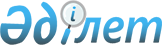 О проекте Указа Президента Республики Казахстан "О реорганизации Агентства Республики Казахстан по борьбе с экономической и коррупционной преступностью (финансовая полиция)"Постановление Правительства Республики Казахстан от 24 февраля 2005 года N 166

      Правительство Республики Казахстан  ПОСТАНОВЛЯЕТ: 

      внести на рассмотрение Президента Республики Казахстан проект Указа Президента Республики Казахстан "О реорганизации Агентства Республики Казахстан по борьбе с экономической и коррупционной преступностью (финансовая полиция)".       Премьер-Министр 

   Республики Казахстан  

         УКАЗ 

ПРЕЗИДЕНТА РЕСПУБЛИКИ КАЗАХСТАН  О реорганизации Агентства Республики Казахстан 

по борьбе с экономической и коррупционной 

преступностью (финансовая полиция)       В соответствии с подпунктом 3)  статьи 44 Конституции Республики Казахстан  ПОСТАНОВЛЯЮ: 

      1. Реорганизовать Агентство Республики Казахстан по борьбе с экономической и коррупционной преступностью (финансовая полиция) путем его преобразования в государственный орган, непосредственно подчиненный и подотчетный Президенту Республики Казахстан 

      2. Внести в пункт 1  Указа Президента Республики Казахстан от 22 января 1999 года N 6 "О структуре Правительства Республики Казахстан" следующее изменение: 

      исключить абзац следующего содержания: 

      "Агентство Республики Казахстан по борьбе с экономической и коррупционной преступностью (финансовая полиция)". 

      3. Правительству Республики Казахстан принять меры, вытекающие из настоящего Указа. 

      4. Контроль за исполнением настоящего Указа возложить на Администрацию Президента Республики Казахстан. 

      5. Настоящий Указ вводится в действие со дня подписания.       Президент  

Республики Казахстан 
					© 2012. РГП на ПХВ «Институт законодательства и правовой информации Республики Казахстан» Министерства юстиции Республики Казахстан
				